Приложение №1                                                        Приложение №2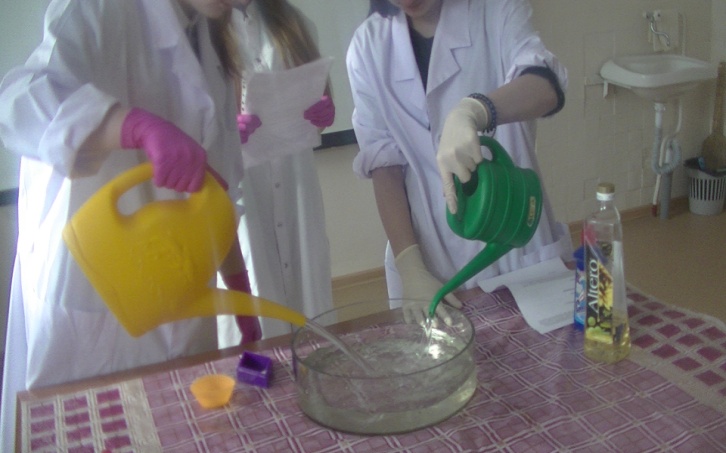 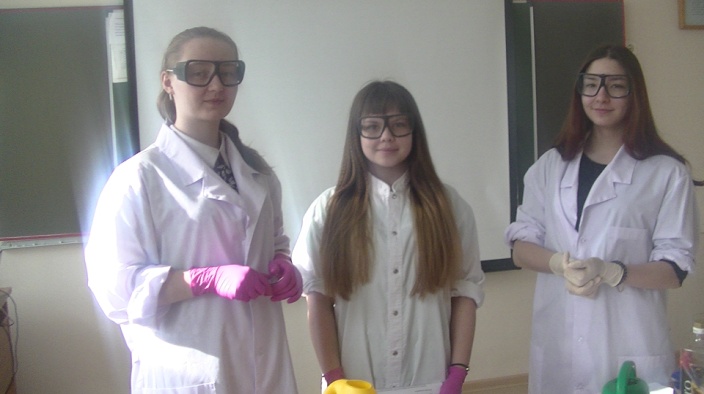 Приложение №3                                    Приложение №4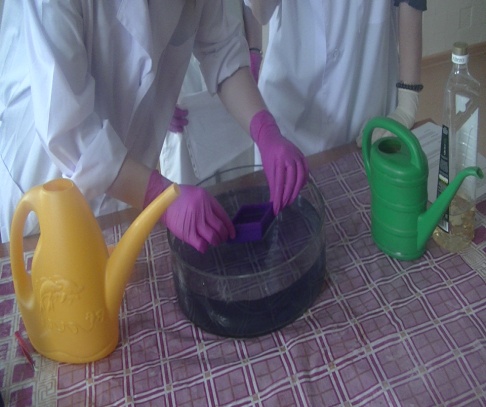 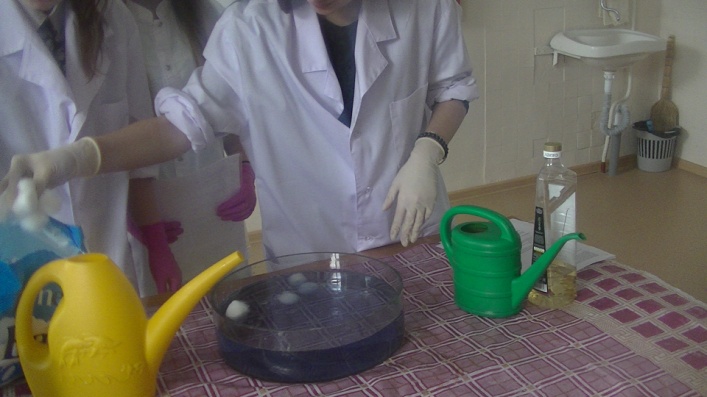 